   Среди множества праздников есть один особый – 23 февраля, День Защитника Отечества. В самом названии его заложено благородное призвание и обязанность защищать Родину и свой народ.  Солдат Отечества, воин России… Во все времена отношение к нему и  его ратной профессии было окружено ореолом патриотизма и славы.    На кануне  праздника , на Братской могиле  посёлка Епифань состоялся митинг повещенный  Дню Защитника Отечества.С приветственным словом к собравшимся обратился   глава муниципального образования Епифанское  Сергей  Карпов.  Атаман Епифанского хуторского казачества  Сергей Кузнецов произвёл салютоционный выстрел в память, о тех , кто сложил свои головы,  и дань уважения тем, кто защищает наше Отечество сегодня.   Панихиду по погибшим отслужил иерей  Александр Звягин. В исполнении Ивана Завитаева и Андрея Скворцова прозвучали песни военных лет.  Елена Кокорева прочла стихотворение  Риммы Казаковой  « На фотографии в газете» .   Завершился митинг минутой молчания и возложением цветов. 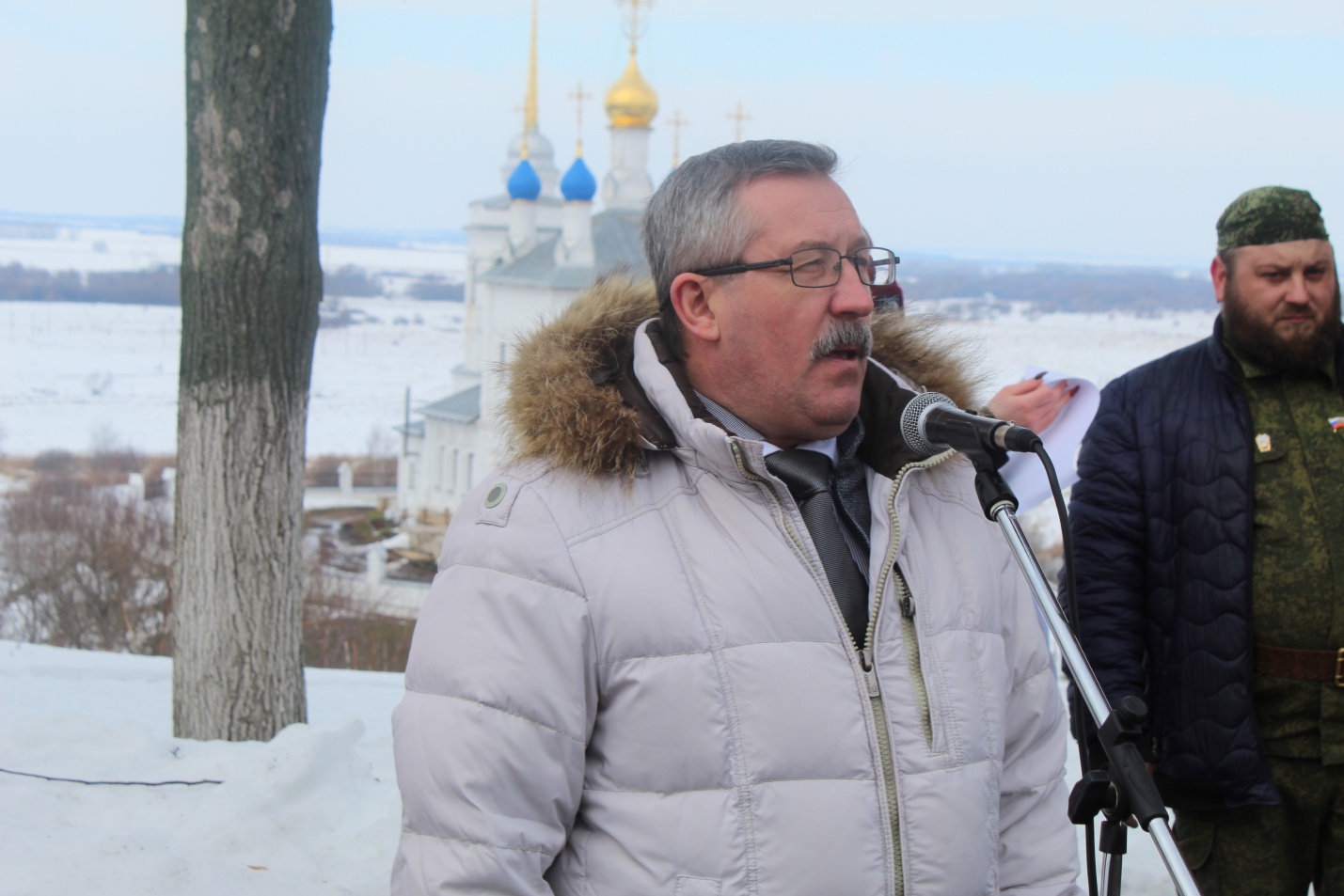 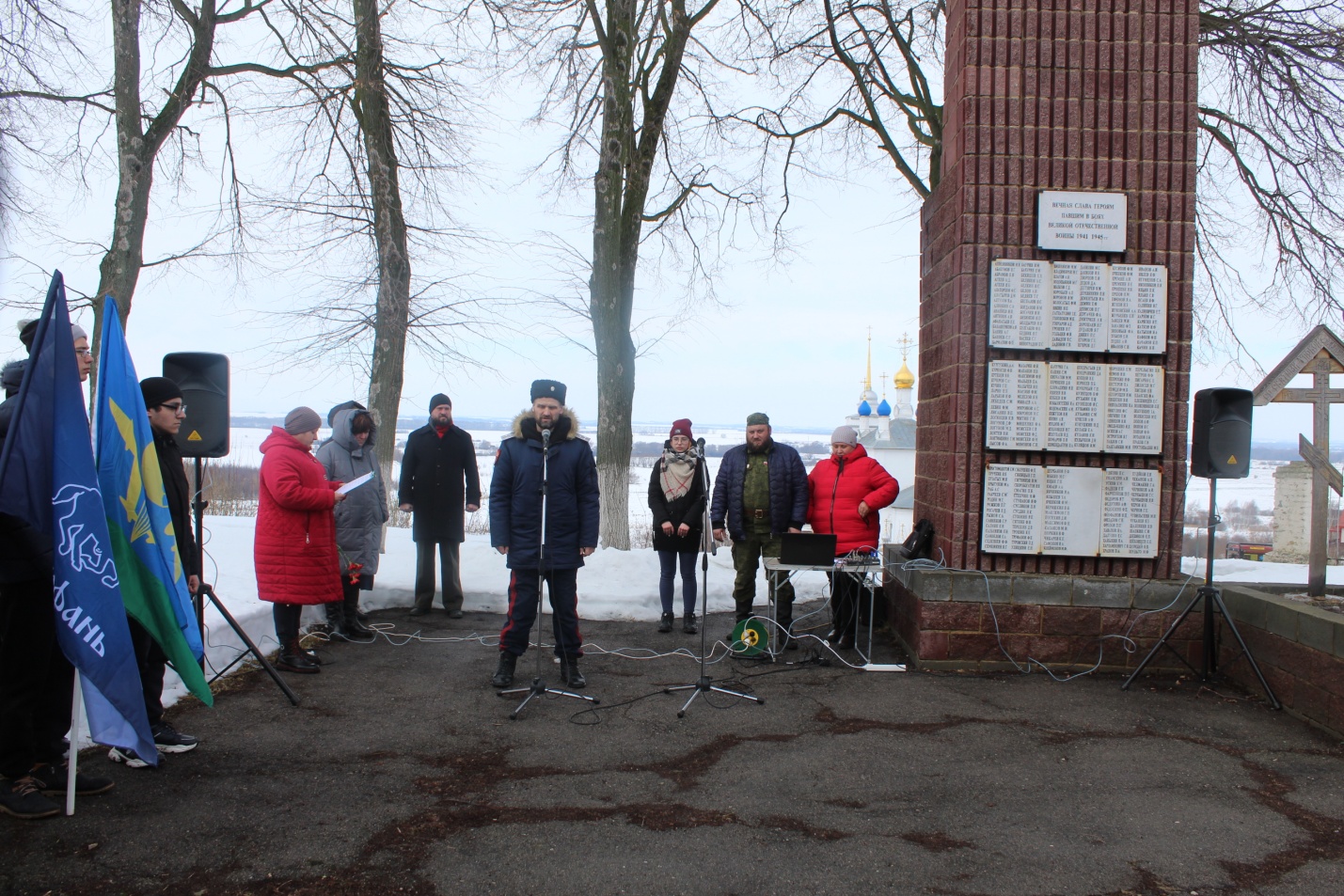 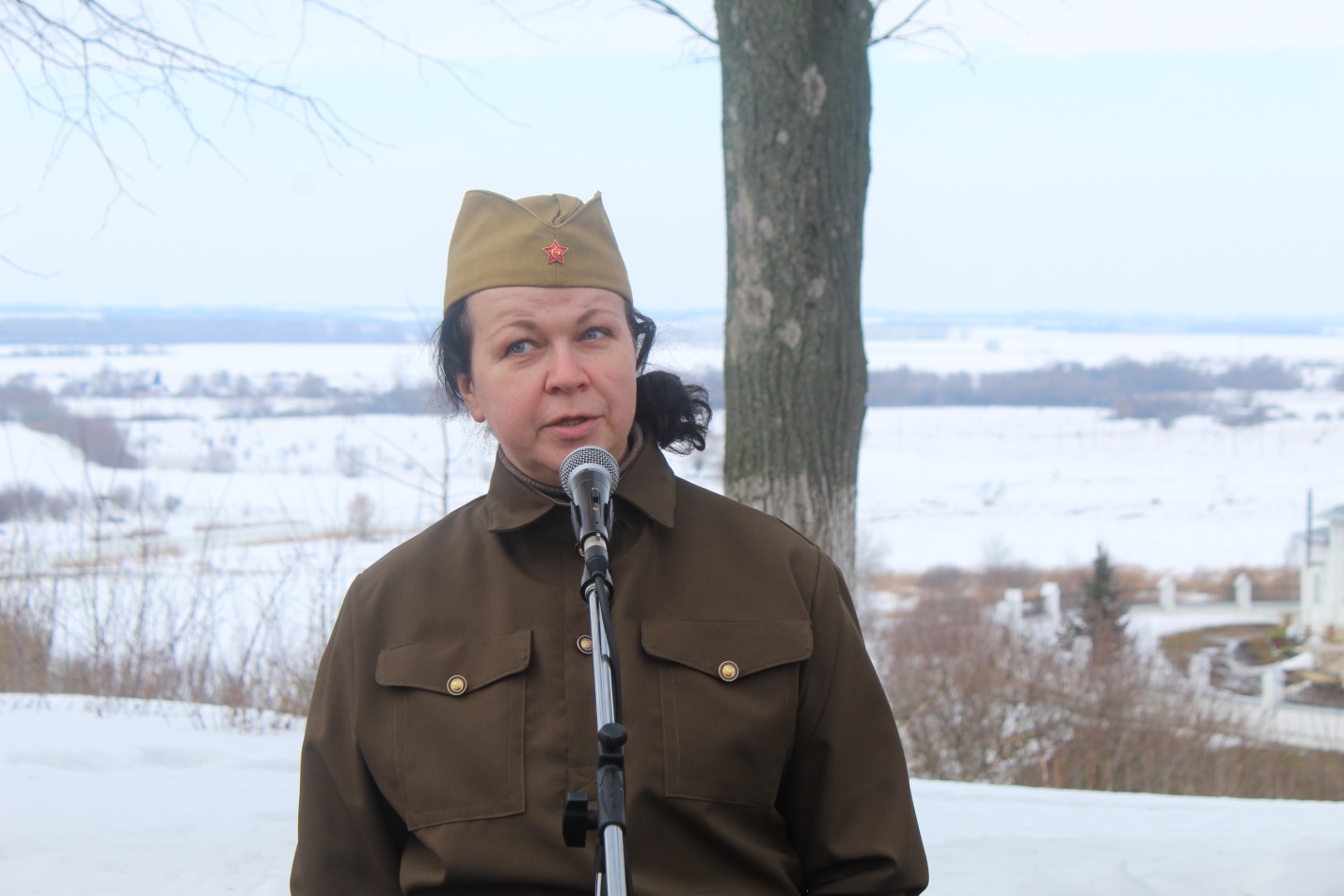 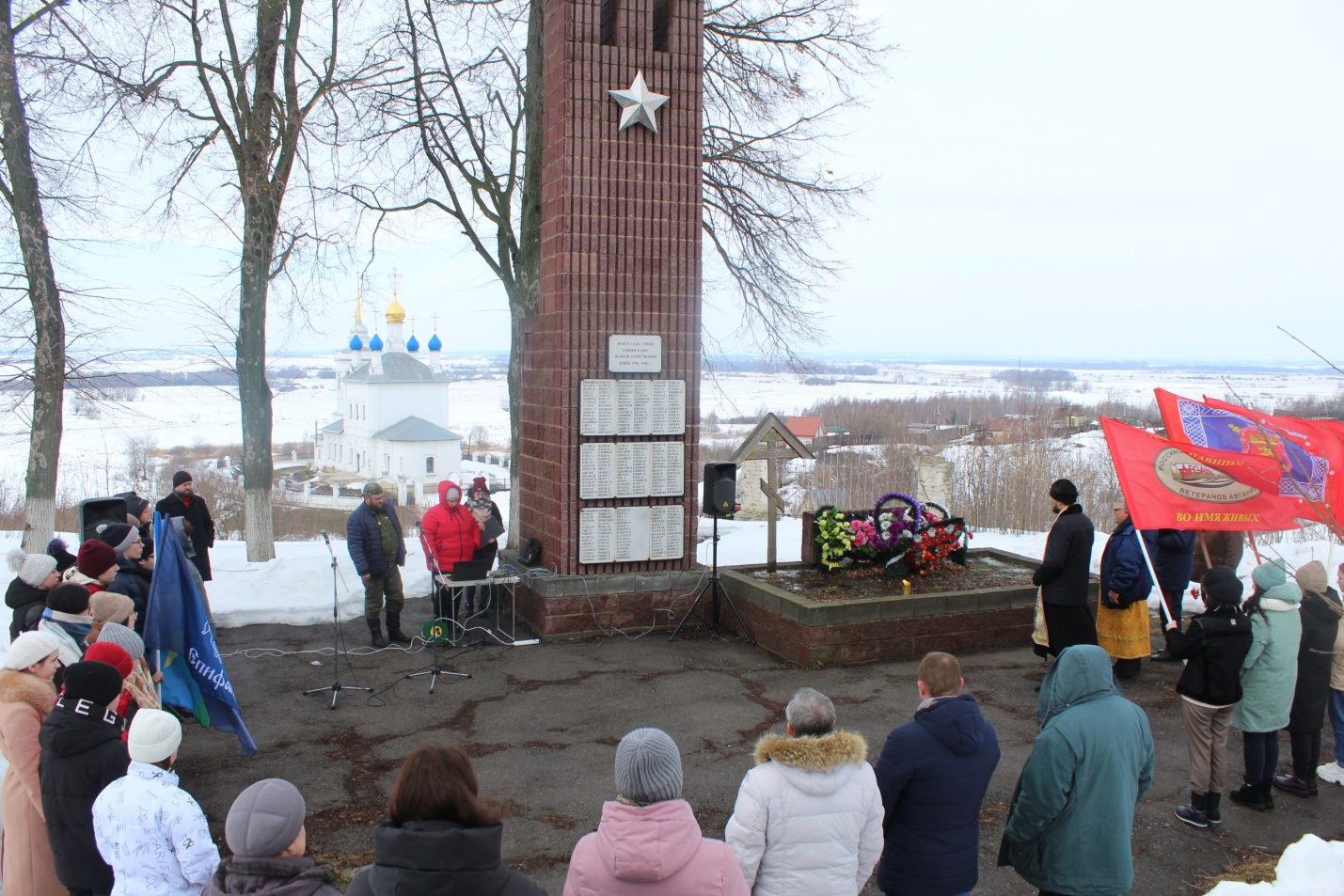 